答案解析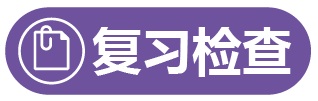 1、10万里有（    ）个1万.   26万里有（     ）个1万.1万里有（     ）个1千.    1万里有（     ）个1百.2、一万一万的数，10个一万是（        ）.    如果10万10万的数，10个10万是（       ）.    1000万1000万的数，10个1000万是（       ）.    1亿1亿的数，10个1亿是（       ）.100亿100亿的数，10个100亿是（       ）.3、比最小的六位数少1的数是（                  ）. 4、300000300是（      ）位数，最高位是（        ）位.5、10个十万加3个万是（      ）.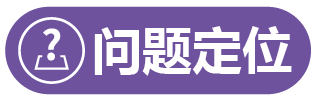 一、填空1、一个数由一个千万，一个万，一个一组成，写作（       ），读作（                ）.个级的计数单位有（    ）、（    ）、（    ）、（    ）；万级的计数单位有（    ）、（    ）、（    ）、（    ）；亿级的计数单位有（    ）、（    ）、（    ）、（    ）.3、1230054 读作：               ；五百一十万零三十二 写作：               .有三个数：462660、466260、460266 中最小的一个是               .5、4□45601≈5000000，□里可以填的数有                    .二、判断对错1、25000000＝2500万.（    ）2、8□578≈80000，□里可以填的数有1、2、3、4、5.（    ）3、比较两个数大小时，先看位数，位数多的数大；位数相同，则从右边开始比较，直到同数位上的数不同为止.（    ）4、用4、8、5、2、0、0、0七个数字写出一个只读一个零的七位数是4805200. (    )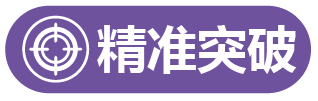 知识点一 数级  1）亿级      万级         个级   亿    千 百 十 万   千 百 十 个          万 万 万位    位 位 位 位   位 位 位 位            1  3  8  1    9  0  0  0↑表示8个十万2）每个计数单位都要占一个位置，按照我国计数的习惯，每4个数位是一级。个位，十位，百位，千位是个级；万位，十万位，百万位，千万位是万级；亿位，十亿位，百亿位，千亿位是亿级。    3）数位顺序表：【例题】(1)一亿里面有(　　　)个一千万.(2)870563001是由(　　　)个亿、(　　　)个千万、(　　　)个十万、(　　　)个万、(　　　)个千和(　　　　)个一组成.(3)从个位起第(　　　)位是十万位，它的右边是(　　　)位，左边是(　　　　)位.(4)用0，7，4，5，8组成最大的五位数是(　　　　　)，最小的五位数是(　　　　　).【变式1】十位、千位、十亿位都是（     ）.A.数级          B.计数单位      C.数位【变式2】(1)个位、十位、百位……都是计数单位.(　　　)(2)计数单位与数位不一样.(　　　)(3)一个六位数比一个五位数大1.(　　　)知识点二 亿以内数的读写法  1）亿以内数的读法：①从高位数读起，一级一级往下读。②万级的数要按照个级的数的读法来读，再在后面加一个万字。③每级末尾不管有几个零都不读，其他数位有一个“零”或连续几个“零”，都只读一个“零”。【例题】10个10 000是100 000 读作：                             10个100 000是1000 000 读作：                           10个1000 000是10000 000 读作：                          7200123读作：                   【变式】  809200读作：（                              ）9007003读作：（                              ）70800050读作：（                            ）50021230读作：（                            ）2）亿以内数的写法：   ①从高级写起，一级一级往下写.        ②当哪一位上一个计数单位也没有，就在哪一位上写0.【例题】一百二十三万  写作：                         三千零四十万七千五百  写作：                          六千九百零八万零四十七  写作：                 【变式1】七百万  写作：                         四千五百二十万零九十   写作：                         三千零六十五万七千零五  写作：                 知识点三 亿以内数的大小比较  比较两个数大小的方法是什么？  1）位数不同，位数多的数就大，位数相同，左起第一位的数大的哪个数就大；如果左起第一位上的数相同，就比较左起第二位上的数…… 【例题】比较数的大小青海：720000       内蒙古：1100000       四川：485000      黑龙江：4548000    西藏：1210000        新疆；16600001210000 〉72000      454800〈48500     位数不同   位数多的数大1100000〈1660000  1660000 〉11720000   位数相同   看最高位  【变式1】比较数的大小1）比较数的大小92504〇103600       50140〇63140        28906〇28890       620300〇3073002）比较下面每组中两个数的大小.98965〇100000      208808〇99999      70060〇70201   30500000〇3050000【变式2】按照从小到大的顺序排列下面各数.      50500       500500      55000       40005【变式3】写出几个大于99987的五位数？知识点四    数的产生、十进制计数法了解数的产生，掌握十进制计数法，初步认识亿以上的数.1）表示物体个数的1、2、3、4、5、6、7、8、9、10、11……都是自然数，一个物体也没有，用0表示，0也是自然数.2）最小的自然数是0，没有最大的自然数，自然数的个数是无限的.思考：     （1）从个位起，第几位是万位？第几位是亿位？     （2）和亿位相邻的两个数位是什么位？例如：（1）我国人口：1295330000人         全球人口：6100000000人（2）2000年第5次人口普查结果，我国人口总数是十二亿九千五百三十三万人.（3）1999年联合国公布世界人口已达到六十亿，世界上每5个人中，就有一个中国人.（4）1978年至1998年的20年中，我国城镇新建住宅四十七亿五千万平方米.（5）北京的密云水库可以容纳四十三亿七千五百万吨水.小结：每相邻的两个计数单位之间的进率都是十，这种计数方法叫十进制计数法.知识点五、亿以上数的读、写法正确读、写亿以上的数，中间和末尾有0的数的读写.【例题】正确读写下面较大的数：①地球到太阳的平均距离是149600000千米.读作：                    写作：                 ②我国平均每月生产和丢弃的一次性筷子大约是3700500000双.读作：                    写作：                 ③2002年我国出口总额约为325600000000美元.读作：                    写作：                 ④截止到2003年一月，我国青少年上网人数约为102000300人.读作：                    写作：                 【变式1】读出下列各数：8300000000   		   578000000       			 20700600      10001000000   		   62030040000     			 4600800000【变式2】写出下面各数.二百零六亿零五百八十万     写作：                       四百八十亿                 写作：                       十二亿七千六百万           写作：                       三十亿零六十万             写作：                       一千零四十亿零五百万       写作：                       知识点7、改写和省略1）掌握把整万的数改写成以万为单位的数， 四舍五入省略“万”后面的尾数求近似数的方法；2）掌握把整亿的数改写成以亿为单位的数， 四舍五入省略“亿”后面的尾数求近似数的方法；【例题】       12756≈10000           1389000≈1390000【变式1】下面的数改写成以“万”作单位的数.① 250000    3200000    7580000② 我国最大的沙漠是新疆的塔克拉玛干沙漠，面积约320000平方千米.③ 我国的青藏高原是世界上最大的高原，面积约2400000平方千米.【变式2】下面的数改写成以“亿”作单位的数.   23 0000 0000   760 0000 0000    154 0000 0000      42 0000 0000总结：写以万级为单位的数：大于5，向前一位进1，再把它和右面的数全舍去，改写成0.   这种求近似数的方法叫四舍五入法。是舍还是入，要看省略的尾数部分的最高位是小于5还是等于5或大于5.知识点8、近似数与准确数   见到诸如“约”、“近”、“多”等字眼的数值是近似数，只有数量和单位组成的（如155人，4600万元）是准确数.【例题】找出下列大数中的近似数和准确数（1）我国人口：①1295330000人         全球人口：②6100000000人（2）2000年第5次人口普查结果，我国人口总数是③十二亿九千五百三十三万人.（3）1978年至1998年的20年中，我国城镇新建住宅约有④四十七亿五千万平方米.（4）北京的密云水库可以容纳近⑤四十三亿七千五百万吨水.近似数：（              ）   准确数：（             ）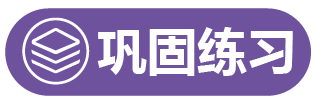 填空题1、到2008年年末，我国汽车产量为9345000辆。9345000是(　　　)位数，最高位是(　　　)位.读作(　　　　　　　　　　).2、光的传播速度是每秒二十九万九千八百千米。二十九万九千八百是(　　　)位数，最高位是(　　　)位，写作(　　　　　　).3、2008年我国入境旅游人数为一亿三千零三万人次。一亿三千零三万写作(　　　　　)。这个数是由1个(　　　)、3003个(　　　)组成的.4、用四舍五入法把8□7598凑成整十万数约是800000，□里最大填（           ），若凑成900000，□里最小可以填（           ）.5、最大的五位数是（           ），最小的六位数是（        ），它们相差（       ）.6、在三个8和三个0组成的六位数中，一个零都不读的最小的六位数是（             ），只读一个零的最大的六位数是（               ）. 7、一个数“四舍五入”到万位所得的近似数是100万，这个数最小是（              ），最大是（              ）.8、用6、3、8、9和5个0按要求写出九位数.最大的数                                       ；最小的数                                       ；一个0都不读的数                               ；    只读出一个0的数                               ；要读出2个0的数                               ；约等于3亿的数                                 ；二、读写数1、读出下面各数.90432160　读作：____________________4720095　 读作：____________________30040007　读作：____________________2、写出下面各数.一千五百六十二万七千　写作：____________________二百零三万零七十    　写作：____________________三千零七万零五十　    写作：____________________3、连一连，并按大小排顺序.(　　　　　)＞(　　　　　)＞(　　　　　)＞(　　　　　)三、改写和省略1、一个人的头发约有80000至90000根.80000＝(　　　)万　　90000＝(　　　)万2、人的脑神经细胞约有12000000000至14000000000个.12000000000＝(　　　)亿14000000000＝(　　　)亿3、一个60岁老人的心脏所通过的血液总量大约是170000吨.170000＝(　　　)万比较大小在○里填上“＞”“＜”或“＝”.308亿○308000000000   　45万○45000068050000○6805000       630050○650080五、思考题1、一个数在省略万位后面的尾数之后是4万，那么这个数在省略之前，最大只能是多少，最小只能是多少？2、开动你的小脑筋.(1)我是一个由3个“9”、3个“2”和2个“0”组成的八位数.(2)我比一亿小得多，比二千万大一些.(3)我读起来一个零也没有，加上1我的末尾就有3个0.猜一猜我是多少.3、用0、0、0、0、0、1、2、3、4、5、6这十一位数，要求所有的0都读出来.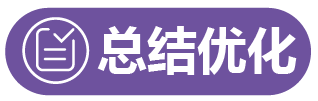 大数的读写：1.数位顺序表中从个位开始，越往左数位越高；2.读数时：四位一级，先画分级线小竖线.3.读数的顺序：先读万级再读个级；万级按照个级读，读完不能忘记加“万”.4.每相邻的两个计数单位之间的进率都是十，不相邻的计数单位进率不一样；5.改写与省略不同：改写时要注意四舍五入，省略要直接舍去要改写的数级后面的数.大数比较大小：两个数比较大小，先看谁的位数多，多的就比较大；如果位数一样多，那么，从最高位开始比较大小，相同数位上的数字越大，那么这个数就比较大；如果相同数位上一样，那么往后比较，即从左往右依次比较大小.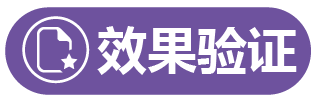 一、填空.1、从个位起，第位是万位，第位是亿位.2、10个一千是，10个一百万是，10个是100000000 .3、一个数是由30个亿，8个千万，6个万和4个百组成的，这个数是，读作.4、与100000相邻的两个数是和.5、一个六位数加一得一个七位数，这个六位数是，这个七位数是.6、把199900四舍五入到万位约是.7、按规律填数.A.10020、10030、、10050、二、判断.1、太阳中心温度是15000000度，改写成以“万”作单位的数是1500度.2、百万位右边的一位是千万位.3、一个七位数比一个八位数小1.4、372000千克＝37万千克.5、303000时，一个零也不读.三、选择.1、有4个数“四舍五入”后得到42万，其中最接近42万.A、419820 　　B、420260 　　C、420099 　　D、4245002、543100中的“3”表示.A、3个百　　B、3个千　　C、3个万　　D、3个十万3、250000002500万.A、＝　　B、≈　　C、＞　　D、＜4、一个城市的人口有430万，它是一个.A、近似数　　B、准确数　　C、不清楚　　D、不知道四、读出下面各数.3456　　　　  201034560000	     20100000五、写出下面各数.三亿五千万写作：   九十九万零三百写作十亿三千五百万零九写作　五十亿五千万五千写作六、写出由下面和数组成的数.1、四千万.五百万.六十万和三百组成的数2、六亿.八千万.八千和八十组成的数七、在○里填上“＞”.“＜”或“＝”.9980○10010　　　　          　 34560○6543　　　　240万○2396000　　　　    　　13056000000○130万八、在括号里填上适当的数.57940000＝万吨　　　　3000000000人＝亿人648700≈万米　　　　　　　996430吨≈万吨九、用线段把数的读法和写法连接起来.一百五十万三千八百　　　　　　　12000000000九十亿零九十万零九十　　　　　　330003000一百十二万　　　　　　　　　　　15038003806≈3800             24780084≈24780000（在    位上凑整）        （在    位上凑整）582004≈580000          560478325≈600000000（在    位上凑整）        （在    位上凑整）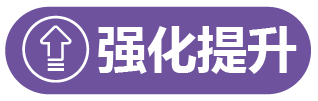 【新定义运算】【例1】设a.b都表示数，规定：a△b表示a的3倍减去b的2倍，即：a△b = a×3－b×2.试计算：（1）5△6；（2）6△5.【变式1-1】设a.b都表示数，规定：a○b=6×a－2×b.试计算3○4.【变式1-2】设a.b都表示数，规定：a*b=3×a＋2×b.试计算：（5*6）*7    （2）5*（6*7）【例2】对于两个数a与b，规定a⊕b=a×b＋a＋b，试计算6⊕2.【变式2-1】对于两个数a与b，规定：a⊕b=a×b－（a＋b）.计算3⊕5.【变式2-1】对于两个数A与B，规定：A☆B=A×B÷2.试算6☆4.【例3】如果2△3=2＋3＋4，5△4=5＋6＋7＋8，按此规律计算3△5.【变式3-1】如果5▽2=5×6，2▽3=2×3×4，计算：3▽4.【变式3-2】如果2▽4=24÷（2＋4），3▽6=36÷（3＋6），计算8▽4.【例4】对于两个数a与b，规定a□b=a(a+1)+(a+2)+…(a+b－1).已知x□6=27，求x.【变式4-1】如果2□3=2＋3＋4=9，6□5=6＋7＋8＋9＋10=40.已知x□4=5973，求x.【变式4-2】对于两个数a与b，规定a□b=a+(a+1)+(a+2)+…+(a+b－1)，已知95□x=585，求x.1、10万里有（    ）个1万.   26万里有（     ）个1万.1万里有（     ）个1千.    1万里有（     ）个1百.2、一万一万的数，10个一万是（        ）.    如果10万10万的数，10个10万是（       ）.    1000万1000万的数，10个1000万是（       ）.    1亿1亿的数，10个1亿是（       ）.100亿100亿的数，10个100亿是（       ）.3、比最小的六位数少1的数是（                  ）. 4、300000300是（      ）位数，最高位是（        ）位.5、10个十万加3个万是（      ）.答案： 1、10，26，10，100；2、10万，100万，1亿，10亿，100亿；       3、59999；4、9，亿；5、13万.一、填空1、一个数由一个千万，一个万，一个一组成，写作（       ），读作（                ）.答案： 10010000，一千零一万.个级的计数单位有（    ）、（    ）、（    ）、（    ）；万级的计数单位有（    ）、（    ）、（    ）、（    ）；亿级的计数单位有（    ）、（    ）、（    ）、（    ）.答案：个、十、百、千；万、十万、百万、千万；亿、十亿、百亿、千亿.3、1230054 读作：               ；五百一十万零三十二 写作：               .答案：一百二十三万零五十四；5100032.有三个数：462660、466260、460266 中最小的一个是               .答案：4602665、4□45601≈5000000，□里可以填的数有                    .答案：5、6、7、8、9二判断对错1、25000000＝2500万.             （  ）√2、8□578≈80000，□里可以填的数有1、2、3、4、5.        （  ）×3、比较两个数大小时，先看位数，位数多的数大；位数相同，则从右边开始比较，直到同数位上的数不同为止.                         （  ）×4、用4、8、5、2、0、0、0七个数字写出一个只读一个零的七位数是4805200.     (   )√  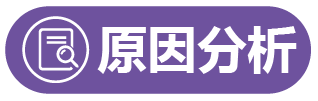 学科问题学生问题知识点一 数级  1）亿级      万级         个级   亿    千 百 十 万   千 百 十 个          万 万 万位    位 位 位 位   位 位 位 位            1  3  8  1    9  0  0  0↑表示8个十万2）每个计数单位都要占一个位置，按照我国计数的习惯，每4个数位是一级。个位，十位，百位，千位是个级；万位，十万位，百万位，千万位是万级；亿位，十亿位，百亿位，千亿位是亿级。    3）数位顺序表：【例题】(1)、一亿里面有(　　　)个一千万.答案：10(2)、870563001是由(　　　)个亿、(　　　)个千万、(　　　)个十万、(　　　)个万、(　　　)个千和(　　　　)个一组成.答案：8，7，5，6，3，1(3)、从个位起第(　　　)位是十万位，它的右边是(　　　)位，左边是(　　　　)位.答案：6，万，百万(4)、用0，7，4，5，8组成最大的五位数是(　　　　　)，最小的五位数是(　　　　　).答案：87540，40578【变式1】十位、千位、十亿位都是（     ）.CA.数级                 B.计数单位                C.数位【变式2】、(1)个位、十位、百位……都是计数单位.(　　　)×(2)计数单位与数位不一样.(　　　)√(3)一个六位数比一个五位数大1.(　　　)×知识点二 亿以内数的读写法  1）亿以内数的读法：①从高位数读起，一级一级往下读。②万级的数要按照个级的数的读法来读，再在后面加一个万字。③每级末尾不管有几个零都不读，其他数位有一个“零”或连续几个“零”，都只读一个“零”。【例题】10个10 000是100 000 读作：                     十万        10个100 000是1000 000 读作：                   一百万        10个1000 000是10000 000 读作：                  一千万        7200123       读作：                   七百二十万零一百二十三【变式】 809200     读作：（                              ）9007003   读作：（                              ）70800050　 读作：（                            ）50021230  读作：（                            ）答案：略2）亿以内数的写法：   ①从高级写起，一级一级往下写.        ②当哪一位上一个计数单位也没有，就在哪一位上写0.【例题】一百二十三万  写作：                1230000         三千零四十万七千五百  写作：                 30407500         六千九百零八万零四十七  写作：                 略【变式1】七百万  写作：                         四千五百二十万零九十   写作：                         三千零六十五万七千零五  写作：                     答案：略知识点三 亿以内数的大小比较  比较两个数大小的方法是什么？  1）位数不同，位数多的数就大，位数相同，左起第一位的数大的哪个数就大；如果左起第一位上的数相同，就比较左起第二位上的数…… 【例题】比较数的大小青海：720000       内蒙古：1100000       四川：485000      黑龙江：4548000    西藏：1210000        新疆；16600001210000 〉72000      454800〈48500     位数不同   位数多的数大1100000〈1660000  1660000 〉11720000   位数相同   看最高位  【变式1】比较数的大小1）比较数的大小92504〇103600       50140〇63140        28906〇28890       620300〇307300答案：＜；＜；＞；＞2）比较下面每组中两个数的大小.98965〇100000      208808〇99999      70060〇70201   30500000〇3050000答案：略【变式2】按照从小到大的顺序排列下面各数.      50500       500500      55000       40005答案：略【变式3】写出几个大于99987的五位数？答案：99988，99990、、、、、知识点四    数的产生、十进制计数法了解数的产生，掌握十进制计数法，初步认识亿以上的数.1）表示物体个数的1、2、3、4、5、6、7、8、9、10、11……都是自然数，一个物体也没有，用0表示，0也是自然数.2）最小的自然数是0，没有最大的自然数，自然数的个数是无限的.思考：     （1）从个位起，第几位是万位？第几位是亿位？     （2）和亿位相邻的两个数位是什么位？例如：（1）我国人口：1295330000人         全球人口：6100000000人（2）2000年第5次人口普查结果，我国人口总数是十二亿九千五百三十三万人.（3）1999年联合国公布世界人口已达到六十亿，世界上每5个人中，就有一个中国人.（4）1978年至1998年的20年中，我国城镇新建住宅四十七亿五千万平方米.（5）北京的密云水库可以容纳四十三亿七千五百万吨水.小结：每相邻的两个计数单位之间的进率都是十，这种计数方法叫十进制计数法.知识点五、亿以上数的读、写法正确读、写亿以上的数，中间和末尾有0的数的读写.【例题】正确读写下面较大的数：①地球到太阳的平均距离是149600000千米.读作：                    写作：                 答案：一亿四千九百六十万，149600000②我国平均每月生产和丢弃的一次性筷子大约是3700500000双.读作：                    写作：                 答案：三十七亿零五十万，3700500000③2002年我国出口总额约为325600000000美元.读作：                    写作：                 答案：略④截止到2003年一月，我国青少年上网人数约为102000300人.读作：                    写作：                 答案：略【变式1】读出下列各数：8300000000   		   578000000       			 20700600      10001000000   		   62030040000     			 4600800000【变式2】写出下面各数.二百零六亿零五百八十万     写作：                       四百八十亿                 写作：                       十二亿七千六百万           写作：                       三十亿零六十万             写作：                       一千零四十亿零五百万       写作：                       知识点7、改写和省略1）掌握把整万的数改写成以万为单位的数， 四舍五入省略“万”后面的尾数求近似数的方法；2）掌握把整亿的数改写成以亿为单位的数， 四舍五入省略“亿”后面的尾数求近似数的方法；【例题】       12756≈10000           1389000≈1390000                =1万                     =139万【变式1】下面的数改写成以“万”作单位的数.① 250000    3200000    7580000      25万          320万     758万② 我国最大的沙漠是新疆的塔克拉玛干沙漠，面积约320000平方千米.32万③ 我国的青藏高原是世界上最大的高原，面积约2400000平方千米.240万【变式2】下面的数改写成以“亿”作单位的数.   23 0000 0000   760 0000 0000    154 0000 0000      42 0000 0000答案：略总结：写以万级为单位的数：大于5，向前一位进1，再把它和右面的数全舍去，改写成0.   这种求近似数的方法叫四舍五入法。是舍还是入，要看省略的尾数部分的最高位是小于5还是等于5或大于5.知识点8.近似数与准确数   见到诸如“约”、“近”、“多”等字眼的数值是近似数，只有数量和单位组成的（如155人，4600万元）是准确数.【例题】找出下列大数中的近似数和准确数（1）我国人口：①1295330000人         全球人口：②6100000000人（2）2000年第5次人口普查结果，我国人口总数是③十二亿九千五百三十三万人.（3）1978年至1998年的20年中，我国城镇新建住宅约有④四十七亿五千万平方米.（4）北京的密云水库可以容纳近⑤四十三亿七千五百万吨水.近似数：（   ④   ⑤        ）   准确数：（     ① ②   ③    ）填空题1、到2008年年末，我国汽车产量为9345000辆。9345000是(　　　)位数，最高位是(　　　)位.读作(　　　　　　　　　　).2、光的传播速度是每秒二十九万九千八百千米。二十九万九千八百是(　　　)位数，最高位是(　　　)位，写作(　　　　　　).3、2008年我国入境旅游人数为一亿三千零三万人次。一亿三千零三万写作(　　　　　)。这个数是由1个(　　　)、3003个(　　　)组成的.4、用四舍五入法把8□7598凑成整十万数约是800000，□里最大填（           ），若凑成900000，□里最小可以填（           ）.5、最大的五位数是（           ），最小的六位数是（        ），它们相差（       ）.6、在三个8和三个0组成的六位数中，一个零都不读的最小的六位数是（             ），只读一个零的最大的六位数是（               ）. 7、一个数“四舍五入”到万位所得的近似数是100万，这个数最小是（              ），最大是（              ）.8、用6、3、8、9和5个0按要求写出九位数.最大的数                                       ；986300000最小的数                                       ；300000689一个0都不读的数                               ； 986300000   只读出一个0的数                               ；986030000 要读出2个0的数                               ；980060300 约等于3亿的数                                 ；300008960读写数1、读出下面各数.90432160　读作：____________________4720095　 读作：____________________30040007　读作：____________________2、写出下面各数.一千五百六十二万七千　写作：____________________二百零三万零七十    　写作：____________________三千零七万零五十　    写作：____________________3、连一连，并按大小排顺序.(　　　　　)＞(　　　　　)＞(　　　　　)＞(　　　　　)三、改写和省略1、一个人的头发约有80000至90000根.80000＝(　　　)万　　90000＝(　　　)万2、人的脑神经细胞约有12000000000至14000000000个.12000000000＝(　　　)亿14000000000＝(　　　)亿3、一个60岁老人的心脏所通过的血液总量大约是170000吨.170000＝(　　　)万比较大小在○里填上“＞”“＜”或“＝”.308亿○308000000000   　45万○45000068050000○6805000       630050○650080五、思考题1、一个数在省略万位后面的尾数之后是4万，那么这个数在省略之前，最大只能是多少，最小只能是多少？44999,400002、开动你的小脑筋.(1)我是一个由3个“9”、3个“2”和2个“0”组成的八位数.(2)我比一亿小得多，比二千万大一些.(3)我读起来一个零也没有，加上1我的末尾就有3个0.猜一猜我是多少.答案：220029993、用0、0、0、0、0、1、2、3、4、5、6这十一位数，要求所有的0都读出来.答案：10203040506大数的读写：1.数位顺序表中从个位开始，越往左数位越高；2.读数时：四位一级，先画分级线小竖线.3.读数的顺序：先读万级再读个级；万级按照个级读，读完不能忘记加“万”.4.每相邻的两个计数单位之间的进率都是十，不相邻的计数单位进率不一样；5.改写与省略不同：改写时要注意四舍五入，省略要直接舍去要改写的数级后面的数.大数比较大小：两个数比较大小，先看谁的位数多，多的就比较大；如果位数一样多，那么，从最高位开始比较大小，相同数位上的数字越大，那么这个数就比较大；如果相同数位上一样，那么往后比较，即从左往右依次比较大小.  一.填空：1、从个位起，第位是万位，第位是亿位.2、10个一千是，10个一百万是，10个是100000000 .3、一个数是由30个亿，8个千万，6个万和4个百组成的，这个数是，读作.4、与100000相邻的两个数是和.5、一个六位数加一得一个七位数，这个六位数是，这个七位数是.6、把199900四舍五入到万位约是.7、按规律填数.10020、10030、、10050、答案：1、五；九.2、1000；10000000；10000000000.3、3080060400；三十亿八千零六万零四百.4、99999；1000015、999999；10000006、2000007、10040；10060  二.判断.1、太阳中心温度是15000000度，改写成以“万”作单位的数是1500度.2、百万位右边的一位是千万位.　　　　　　　　　　　　　　　   　　3、一个七位数比一个八位数小1.　　　　　　　　　　　　　　　   　4、372000千克＝37万千克.　　　　　　　　　　　　　　　　　   　5、303000时，一个零也不读.                                      答案：1-6 ××××√三.选择.1、有4个数“四舍五入”后得到42万，其中最接近42万.A、419820 　　B、420260 　　C、420099 　　D、4245002、543100中的“3”表示.A、3个百　　B、3个千　　C、3个万　　D、3个十万3、250000002500万.A、＝　　B、≈　　C、＞　　D、＜4、一个城市的人口有430万，它是一个.A、近似数　　B、准确数　　C、不清楚　　D、不知道答案：1.A   2.B   3.A   4.A四.读出下面各数.3456　　　　  201034560000	     20100000答案：三千四百五十；两千零一十；三千四百五十六万；两千零一十万；五.写出下面各数.三亿五千万写作：   九十九万零三百写作十亿三千五百万零九写作　五十亿五千万五千写作答案：350000000；990300；      1035000009；5050005000六.写出由下面和数组成的数.1、四千万.五百万.六十万和三百组成的数2、六亿.八千万.八千和八十组成的数答案：45600300   680008080     七.在○里填上“＞”.“＜”或“＝”.9980○10010　　　　          　 34560○6543　　　　240万○2396000　　　　    　　13056000000○130万答案：< ；  > ； > ；    >八.在括号里填上适当的数.57940000＝万吨　　　　3000000000人＝亿人648700≈万米　　　　　　　996430吨≈万吨答案：5794；30 ；65；100九.用线段把数的读法和写法连接起来.一百五十万三千八百　　　　　　　12000000000九十亿零九十万零九十　　　　　　330003000一百十二万　　　　　　　　　　　1503800答案：略十.在哪一位上凑整？3806≈3800             24780084≈24780000（在    位上凑整）        （在    位上凑整）582004≈580000          560478325≈600000000（在    位上凑整）        （在    位上凑整）答案：百位；万位；万位；千万位【新定义运算】【例1】设a.b都表示数，规定：a△b表示a的3倍减去b的2倍，即：a△b = a×3－b×2.试计算：（1）5△6；（2）6△5.分析与解答：解这类题的关键是抓住定义的本质.这道题规定的运算本质是：运算符号前面的数的3倍减去符号后面的数的2倍.5△6=5×3－6×2=36△5=6×3－5×2=8显然，本例定义的运算不满足交换律，计算中不能将△前后的数交换.【变式1-1】设a.b都表示数，规定：a○b=6×a－2×b.试计算3○4.答案：3O4=6×3-2×4=18-8=10【变式1-2】设a.b都表示数，规定：a*b=3×a＋2×b.试计算：（5*6）*7    （2）5*（6*7）答案：（1）（5＊6）=3×5+2×6=15+12=27         （27＊7）=3×27+2×7=81+14=95     （2）（6＊7）=3×6+2×7=18+14=32         （5＊32）=3×5+2×32=15+64=79【例2】对于两个数a与b，规定a⊕b=a×b＋a＋b，试计算6⊕2.分析与解答：这道题规定的运算本质是：用运算符号前后两个数的积加上这两个数.6⊕2=6×2＋6＋2=20【变式2-1】对于两个数a与b，规定：a⊕b=a×b－（a＋b）.计算3⊕5.答案：3⊕5=3×5-（3+5）=15-8=7【变式2-1】对于两个数A与B，规定：A☆B=A×B÷2.试算6☆4.答案：6☆4=6×4÷2=24÷2=12【例3】如果2△3=2＋3＋4，5△4=5＋6＋7＋8，按此规律计算3△5.分析与解答：这道题规定的运算本质是：从运算符号前的数加起，每次加的数都比前面的一个数多1，加数的个数为运算符号后面的数.所以，3△5=3＋4＋5＋6＋7=25【变式3-1】如果5▽2=5×6，2▽3=2×3×4，计算：3▽4.答案：3▽4=3×4×5×6=360【变式3-2】如果2▽4=24÷（2＋4），3▽6=36÷（3＋6），计算8▽4.答案：8▽4=84÷（8+4）=84÷12=7【例4】对于两个数a与b，规定a□b=a(a+1)+(a+2)+…(a+b－1).已知x□6=27，求x.分析与解答：经仔细分析，可以发现这道题规定运算的本质仍然是：从运算符号前面的数加起，每次加的数都比它相邻的前一个数多1，加数的个数为运算符号后面的数，原式即x+(x+1)+(x+2)+…+(x+5)=27，解这个方程，即可求出x=2.【变式4-1】如果2□3=2＋3＋4=9，6□5=6＋7＋8＋9＋10=40.已知x□4=5973，求x.答案：x+（x+1）+（x+2）+（x+4）=5973                           4x+7=5973                             4x=5866                              x=1466.5【变式4-2】对于两个数a与b，规定a□b=a+(a+1)+(a+2)+…+(a+b－1)，已知95□x=585，求x.答案：95+96+97+98+99=585        推出x=5